International Stage 2017National Championship FISAC 20173° International Acrobatic Cup for Clubs 2017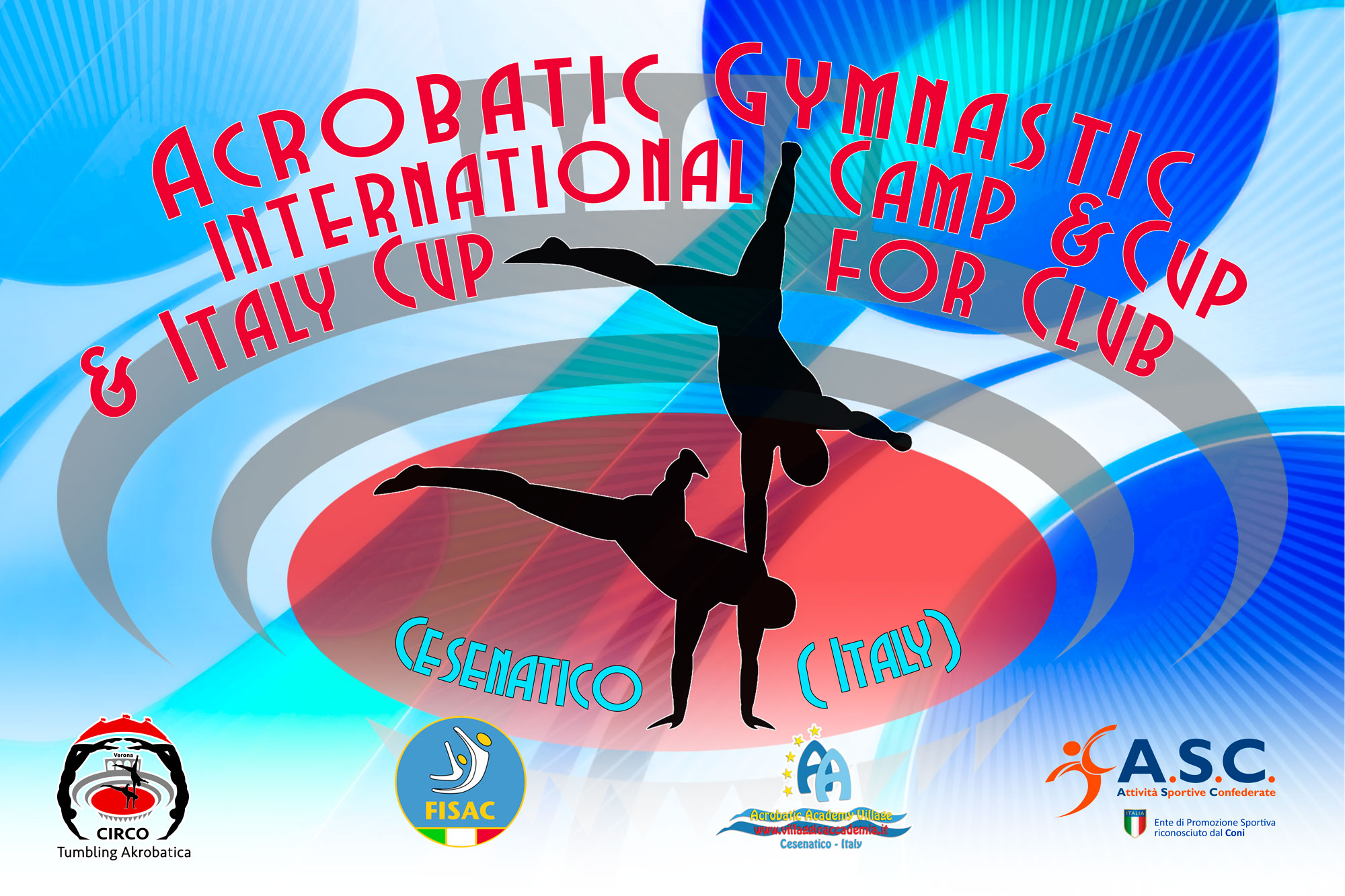     CESENATICO ITALIA              April 2017-International Stage 13-14 April -FISAC National Championship 15-16 -3° International cup for clubs 15-16     FISAC has as its goal the development and diffusion of Acrobatics in Italy and Europe and after the success of the International Team gym Cup to which 15 countries now participate with over 70 Teams, has also set the International Acrobatic Cup. At the Last Edition in 2016 over 300 Athletes from different clubs and nations have participated like Bulgaria, Denmark, Germany, Russia, Switzerland, Portugal and Italy. With the collaboration of the Acrobatic Academy of Cesenatico, Federal National Technical   Head Quartier, Fisac will offer at the participants a substantial economic help to this international competition and at the NATIONAL CHAMPIONSHIPS 2017!FISAC NATIONAL ACROBATIC CHAMPIONSHIPS will be open to all Clubs (Sport Clubs) which will request them, from any other Federations and/or Sport Promotion Association. FISAC membership is COMPLETELY FREE for the first year and in this way, it will give CONSIDERABLE FACILITY!GENERAL INFORMATIONTECHICAL INFORMAZIONFOR REQUIRIMENTSTEDESCO – g.kiryakov@gmax.net     mgraw@gmax.net INGLESE – zdravko.velikov70@gmail.comITALIANO, RUSSO, BILGARO, POLACO – cesarebg@live.it      cesare.yankov@fisacgym.it TECHNICAL REQUIREMENTSACROBATIC GYMNASTICSFor Open GroupGroup C – CombinedGroup B1 – CombinedGroup B2 – Static, DynamicPodest – IndividualTECHNICAL REQUIREMENTSACROBATIC GYMNASTICSFIG / 2017 – 2020 / COMPETITION ORGANIZERSFISAC – FEDERAZIONE ITALIANA SPORT ACROBATICI E COREOGRAFICI Viale.  Cristoforo Colombo 3547042 Cesenatico direzione@villaggioaccademia.itcesarebg@live.it  cesare.yankov@fisacgym.it LOCATIONCESENATICO / BELLARIA / ITALIADATESFrom 13th to 17th APRIL  2017 VENUE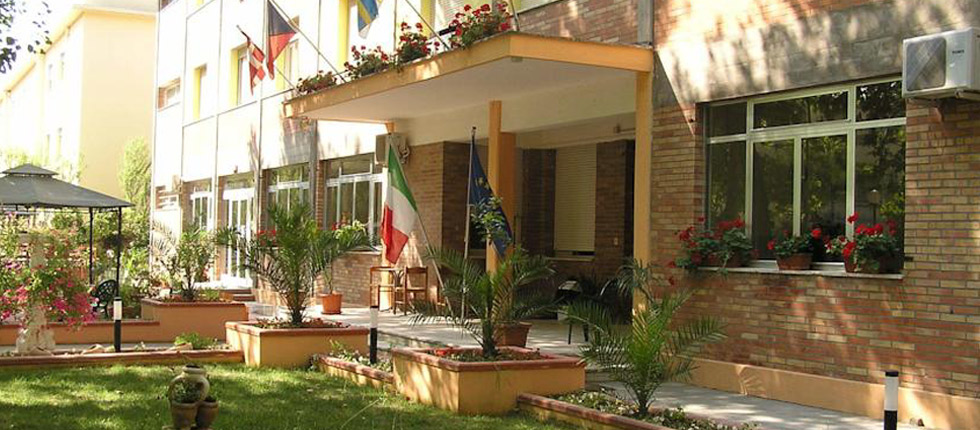 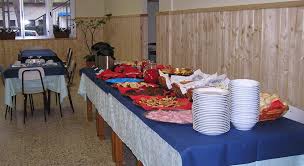 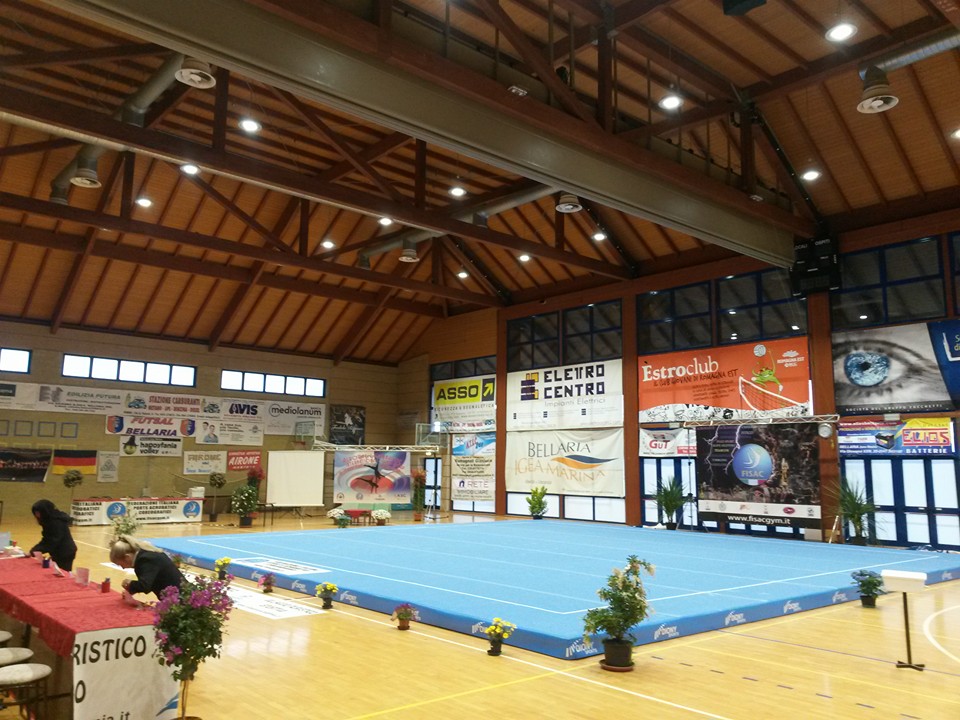 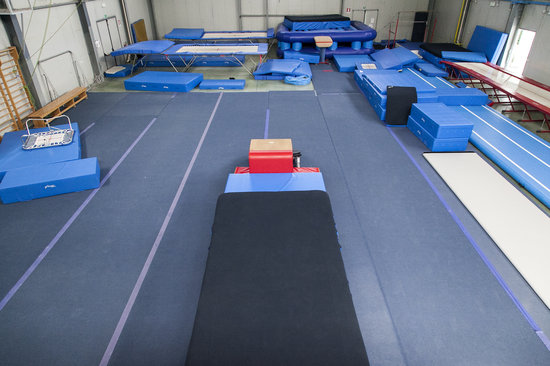 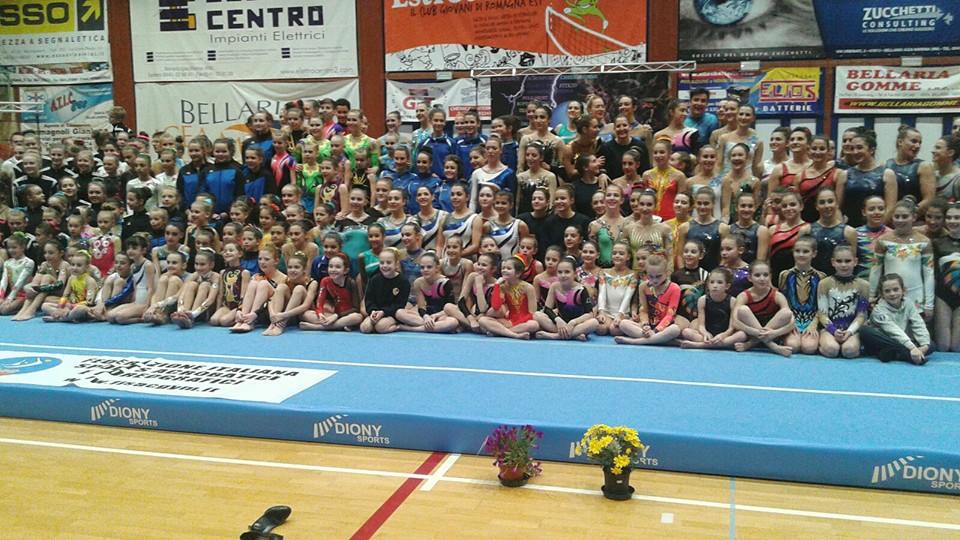 DELEGATIONSACRO                                                                   REGISTRATION DEADLINESThe price for the stay for careers always at the quarters is 35€ with the full pension treatment (drinks included).The price for the stay (full pension) at the Acrobatic academy quarters for athletes and technicians is 35€ per day included also with transportation to and from the Station of CesenaticoThe accommodation payment and transfer has to be made within Saturday 8 April 2017 by bank transfer to the following account:CREDITO COPERATIVO   ROMAGNOLOACCADEMIA ACROBATICA SRLIBAN: IT79P0707024000010000847348C/C Numero : 10-000847348BIC: ICRAITRRTQOReason for Payment:   (Name of the Club and number of full delegation )  For more organizational and logistical information you can call the following numbers:FISAC Secretary and Presidency+39 380 2982176 - 0547-84935 and ask for Franca franca.casadei@fisacgym.it For more Technical information:National Technical Direction - Lachezar Cesare Yankov+39 348 3814080cesarebg@live.it ENTRY FEEThe price of the camp previously to the competition is 15€ per athlete (Full training Camp), for those who will participate at the National Championship and the International Cup for Clubs For Those who will NOT participate in the Competition, the price will be 30 € ( full camp )Entry to the competition is 10€ for Athlete.Camp and competition you pay in Acrobatic Academy. VISAIf you need an official invitation to obtain a visa to travel to Italy , please contact us as soon as possible, no later than 15th of January   2017 (please, fill the necessary documents).INSURANCEThe organiser is not responsible for any liability in the case of accidents.Therefore, all participants are advised to look for adequate insurance coverage.INTERNATIONAL TRANSPORTATIONFree transport from and to the Station of Cesenatico. Bologna Airport for groups of at least 8 people is 20€ each way. 40€ in total from and to Bologna Airport. For groups less than 8 people price still to decide. Arrivals to other Airports still to calculate.LOCAL TRANSPORTATIONThe price for the stay (full pension) at the Acrobatic academy quarters for athletes and technicians is 35€ per day included also with transportation to and from the Station of CesenaticoACCOMODATION Every Club with more than 10 registered Athletes at the Championship and at the Camp will have a complimentary stay for 1 Technician and 1 judge for the entire period. Every Club with less than 10 registered Athletes will have a complimentary stay for 1 Judge for the entire period.FINAL BANQUET Saturday, the 15th  April 2017PROVISIONAL SCHEDULEThursday, 13th  April Arrival of Delegations and accommodation. Training Camp in Academy.  Technical meeting for the judges and coaches.Friday , 14 April Training Camp in Academy.  Saturday, 15th April Opening ceremonyCompetitionAwards CeremonySunday 16th April  Competition          Gala performancesAwards CeremonyFarewell partyMonday 17,18th AprilDeparture of the delegationsGALAWe welcome any delegation to participate in the Gala performance which will take place before the awarding ceremony on April 16th. Please, inform us about your gala performance in your registration.AWARDSACROYou can take part with more pairs and groups per category, but only one of them per club per category Age 11-16:12-18:13-19:Seniores  will take part on the final (those who has the best score).The organizers can take part with more gymnasts from club per category, but only 2 of them can be rank. Individual all around (for each category)First 3 positions will be awarded with medals: Gold-Silver-Bronze.Certificate : Every ParticipantCUP: Team Competition TEAM COMPETITION – Mainz (GER) and Cesenatico (IT)International Acrobatic Cup 2016-2017 Ranking and PricesThe Following Rules are only for the TWO competitions                        Mainz (GER) and Cesenatico (IT)                                                     RankingFinal Results: In all the compositions and categories are admitted to the final classification only combinations that have participated in at least 2 steps of the International Cup and the classification will be drawn up taking into account the sum of the two best steps more the “Bonus”.Prizes: The prizes are at the discretion of the individual stages of O.C. of each step. The final classification of awards are offered by the "Village Academy" with any other prizes offered by other sponsors.Prizes: The prizes are at the discretion of the individual stages of O.C. of each step. The final classification of awards are offered by the "Village Academy" with any other prizes offered by other sponsors.Prizes•	1 ° place, one-week stay at the A.V. (Academy Village- Cesenatico- Italy) + 1 coaches, completely free.•	At the 2nd one-week stay at the A.V. + 1 coaches, with 50% discount.•	At the 3rd, one-week stay at the A.V. + 1 coaches, with 30% discount.*Prizes will include 9 athletes + 1 coachThe above conditions will be valid only if in the final rankings will be 3 or more combinations in each categories.                                     Sponsored by: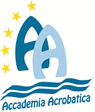 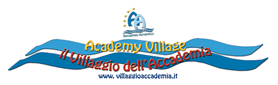 BANK ACCOUNT INFORMATIONPayments must be payd as follows:The accommodation payment and transfer has to be made within Saturday 8 April 2017 by bank transfer to the following account:CREDITO COPERATIVO   ROMAGNOLOACCADEMIA ACROBATICA SRLIBAN: IT79P0707024000010000847348C/C Numero : 10-000847348BIC: ICRAITRRTQOReason for Payment:   (Name of the Club and number of person.) DEADLINES SUMMARYGroup C  C1 / 6 – 14 anniC2 / fino 19 anniRequisitiMinimi:Requisiti Speciali:Composizione del esercizioCombinato2,30  1 elemento Statico – categoria 11 elemento Statico – categoria 21 elemento Statico – categoria 33 elementi dinamici.2 elementi individuali – categoria. 12 elementi individuali – categoria. 21 elemento di presa   dal partner Maximum 2 arrivi a terra Maximum 3 posizioni, prese uguali (sono visivi nel – Gleiche Elemente – Elementi Uguali) Il top un elemento maximum 2 volte + 1 volte in movimento dalla baseLa base solo un elemento dal su verso giù. (Scendendo in staccata)www.svr‐akro.dewww.fisacgym.itMaximum 10 elementi di gruppo e 5 elementi individuali per la difficoltà. Quinto elemento individuale – libera scelta dalle categorie 1 ho 2. Differenza tra elementi statici e dinamici 50%. Difficoltà 80 + 10     Group B1Combinato 2,30”V – 50 - 70 NON penalità:RequisitiMinimi:RequisitiSpeciali:Composizione del esercizioSenza limiti d età tra le partner. Età minima 08 anni (per la top) Minimo: 6 elementi di gruppo e coppie.  3 di quelli devano essere le pose statiche con 3” di tenuta + transizione della TOP esempi (Squadra-coccodrillo) e 3 elementi dinamici: *- compreso un elemento di repressa dal partner. Tutti elementi devano avere difficoltà minimo V1. * NON e obbligatorio la verticale (per la top sulla piramide) e Salto per elementi individuali per tutti. Maximum 8 elementi di gruppo e coppie. Maximum 3 elementi individuali per la difficolta V.1 della 1 categoria1 della 2 categoria1 libero ho 1 ho 2 categoriaValgano Tutti Requisiti Speciali per esercizi COMBINATI in Vigore FIGAge Group 12-18 / 13-19* NON più di 2 arrivi a terra per la Difficolta.  www.svr-acro.de www.fisacgym.it In vigore tutti limiti del codice FIG per esercizi Combinati. Il valore degli elementi statici non potrà superare la doppia somma degli Elementi dinamici e viceversa. Group B2RequisitiMinimi:Requisiti Speciali:Composizione del esercizioStatico 2,30”V- 50 – 70 NON  Penalità: Senza limiti d età tra le partner. Età minima 8 anni (per la top) * COPPIE / PAIRS:Minimo: 5 elementi. Tutti elementi devano avere difficoltà minimo V1. * Una transizione obbligatoria della Top o della Base: esempio:(Squadra – coccodrillo)(In piedi – discesa in spaccata della base) * NON e obbligatorio la verticale (per la top) e Salto per elementi individuali per tutti.Maximum 8 elementi di coppie.Una posizione statica per la top, può essere ripetuta 4 volte (la verticale) 2 volte in posizione statica e 2 volte della base in transizione.   Maximum 3 elementi individuali per la difficolta V categoria 1.Flexibility, Balance, Agility Valgano Tutti Requisiti Speciali per esercizi STATICI in Vigore FIG:Age Group 12-18 / 13-19 www.svr-akro.dewww.fisacgym.it Clarifications for Pairs:Definition of an element of difficulty: See appendix 6 Static Hold of the Top + Base position Mount (including the static position of the top and the base) Motion of the Top + Static Hold of the Top+ Base position Start position of the Top + Motion of the Base + Static Hold of the Top + Base position Start position of the Top + Motion of the Top + Motion of the Base + Static Hold of the Top + Base position * la categoria B2- CoppeGruppo: Possono fare solo un esercizio di preferenze, statico ho dinamico. Classifica e separata.GRUPPO/GRUPSMinimo 2 piramidi separate da diverse categorie, con 3 posizione statiche tenute 3” ogni una. * Obbligatoria una Motion, Transizione * NON e obbligatorio la verticale (per la top sulla piramide) Maximum 4 piramidi separate in un esercizio da diverse categorie.  La difficolta per la transizione si prende quando da una posa statica x 3” si va ad un’altra posa statica x 3”  Top può ricevere la difficolta per la stessa posizione in una combinazione:* 2 volte per la statica * 2 volte per transizione Maximum 3 elementi individuali per la difficolta V. Categoria 1.Valgano Tutti Requisiti Speciali per esercizi STATICI in Vigore FIGAge Group 12-1813-19Definition of an element: (See appendix 6) Static position of the Top + Base Position Static position of the Top and/or Middle + Base position Motion of the Top and/or Middle + Static position of the Top and/or Middle + Base position Start position of the Top + Transition of the base(s) + Final position of the Top + new Base position Start position of the Top + Motion of the Top + Transition of the base(s) + Final position of the Top + new Base position Mount + Final position of the Top+ Base position Dinamico 2,00”RequisitiMinimi:RequisitiSpeciali:Composizione del esercizioCopie Gruppi V- 40 – 60 NON  Penalità: Senza limiti d età tra le partner. Età minima 8 anni (per la top) *Mimo 6 elementi Dinamici con fase di Volo 2 di quali con ripresa dal partner.  Tutti elementi devano avere difficoltà minimo V1. * NON e obbligatorio Salto per elementi di gruppo e copie come anche per elementi individuali. Maximum 8 elementi di gruppo per difficolta V.Maximum 3 elementi individuali per la difficolta V Categoria 2. Valgano Tutti Requisiti Speciali per esercizi STATICI in Vigore FIGAge Group 12-18/ 13-19 Restrictions for Pairs and Groups:The following restrictions affect the difficulty value of an exercise. 
Not more than 3 dismounts will be evaluated for difficulty (But dismounts are not compulsory). Not more than 3 horizontal catch positions will be evaluated for difficulty (wrap, cradle….) Not more than 3 links will be evaluated in one exercise. Not more than 3 identical start points will be evaluated for difficulty. Not more than 4 of the identical start points from platform will be evaluated for difficulty. Not more than 4 elements for difficulty can be performed in a series or in immediate succession. Not more than 5 landings (dismounts PLUS dynamic elements) on the floor. Podest2,30”RequisitiMinimi:RequisitiSpeciali:Composizione del esercizio   Disciplina   Individuale.  Elementi di verticali in varie forme, eseguiti sul un tavolino di verticalismo  Allieve Juniores Age Group Esercizio statico – NON giro di 360°, verticali, squadre, equilibri un piede. Esercizio combinato – le posizione statiche con 360° AGE GROUPSQUALIFICATIONSFINALSCOMPOSITION OF EXERCISES08-17 Each pair and group presents one Balance and one Dynamic exercise. The exercise is composed of compulsory and optional elements. The performance order is set by draw.Ranking after the qualifications is determined by the sum of scores from the two Exercises: Balance and Dynamic. The top 8 proceed to a Final with not more than one from each club in each category.Competitors cannot participate in the Final without competing in both Balance and Dynamic qualifying events. Marking starts from Zero.In the final, pairs and groups will present one exercise:Women’s Pairs: DynamicMixed Pairs: Balance Men’s Pairs: Dynamic Women’s Groups: Balance Men’s Groups: DynamicThe reverse standing of the sum sets the performance order in the Final from both Balance and Dynamic exercises.According to FIG Rules for Age Group 11-1611-18Each pair and group presents one Balance and one Dynamic exercise. The performance order is set by draw.Ranking after the qualifications is determined by the sum of scores from the two exercises: Balance and Dynamic. The top 8 proceed to a Final with not more than one from each club in each category.Competitors cannot participate in the Final without competing in both Balance and Dynamic qualifying events.Each Pair and group performs one Combined exercise in the finals.Marking starts from zero.The performance order in the Final is set by the reverse standing of the sum from both Balance and Dynamic exercises.According to FIG Rules for Age Group 12-1812-19Each pair and group presents one Balance and one Dynamic exercise. The performance order is set by draw.Ranking after the qualifications is determined by the sum of scores from the two Exercises: Balance and Dynamic. The top 8 proceed to the Final with not more than one from each club in each category.Competitors cannot participate in the Final without competing in both Balance and Dynamic qualifying events.Each Pair and group performs one Combined exercise in the finals.Marking starts from zero.The performance order in the Final is set by the reverse standing of the sum from both Balance and Dynamic exercises.According to FIG Rules for Age Group 13-19Senior + 13 Each pair and group presents one Balance and one Dynamic exercise. The performance order is set by draw.Ranking after the qualifications is determined by the sum of scores from the two Exercises: Balance and Dynamic. The top 8 proceed to the Final with not more than one from each club in each category.Competitors cannot participate in the Final without competing in both Balance and Dynamic qualifying events.Each Pair and group performs one Combined exercise in the finals.Marking starts from zero.The reverse standing of the sum sets the performance order in the Final from both Balance and Dynamic exercises.According to FIGRules for Senior 